Publicado en  el 23/02/2015 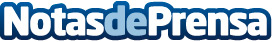 Nueva Nintendo 3DS, para jugar de otra maneraDatos de contacto:Nota de prensa publicada en: https://www.notasdeprensa.es/nueva-nintendo-3ds-para-jugar-de-otra-manera_1 Categorias: Imágen y sonido Otras Industrias Innovación Tecnológica http://www.notasdeprensa.es